Salem United Church of Christ MoorestownChurch Office (610) 759-1652 – www.salemuccbathpa.orgPastor Kaye Lentz, (610)217-0041, email:SalemPastor2218@yahoo.comLisa Abruzzese, Organist/Choir Director, (610) 217-4234Ministers of the Church – Every Member of Salem UCCJuly 5, 2020  MusicWelcome to Virtual Worship       PreludeCall to Worship     One: God invites all who are weary to come. Come now with the burdens of work,          home, and community. Jesus promises, All:   I will give you rest. One: God invites all who are weary to come. Come now with the burdens of illness, of         fear, of hopelessness. Jesus promises, All:   I will give you rest. One: God invites all who are weary to come. Come now with the burdens of anger, of         prejudice, of alienation. Jesus promises, All:   I will give you rest. One: God invites all who are weary to come. God invites all who are weary to lay down         their burdens. God invites all who are weary to find peace. All:   We gather in hope and to rest in God. One: Come, let us worship.Opening Prayer All:  God of Sabbath promise, you created not only work but the blessing of          rest. Often we feel exhausted, overstressed, and overwhelmed, in need         of renewal and refreshment, – to be re-created. Help us to take up your         invitation of respite for our souls and spirits, of comfort for our bodies         and minds, of a pause for quiet, for sabbatical, for holiday. Open us to         receive your gentling Spirit and your relaxing presence. Amen. Music – Hymn # 496 – “Leaning on the Everlasting Arms  (verses 1 and 3)Prayer of Confession All: God of new life, we come to this time and place, feeling raw and        vulnerable. We know that too often we forget about your constant love;         we look for love in all the wrong places, and we put our trust in life and        all the wrong things. And yet, we continue to come, bearing the hope of         transformation that is only possible in and through you.  Hear now our        silent confessions. (silence is kept)Words of AssuranceOne: Our God is ever present in our lives, offering constant love through vibrant,         calm, and nourishing encounters. God is a God of forgiveness, abundance and        relationship. All:  And for that we rejoice! Amen.Passing of the PeaceSolo      “Blessings”                                                                sung by Morgan TaylorGospel Lesson    Matthew 11:16-19, 25-30 (The Voice)                                     read by Vicki Troxell                                                                    Children’s Message                                                    Today’s Message         Music – “Cares Chorus Video”     (used with permission of video owner, MICH ELLE)    Offering – When life is heavy and we are burdened, Jesus invites us to take his yoke upon us, offering us help in carrying our heavy load. In deep gratitude for the gift of Christ’s presence in your life, I invite you at this time to consider ways to express your thankfulness for all that God provides by giving of your time and talents in new ways in this time. I also ask you to consider how you will offer your tithes and offerings to support the ministry of our church at this time as well – some options are: on-line giving available through our website or your smartphone, mail check in weekly or set aside your offering each week and mail it in monthly. Thank you.Prayer & The Lord’s PrayerMusic – Hymn # 499      “He Leadeth Me” (all verses)Benediction   In worship, we find rest and renewal. But this is not where we stay. Go out into the world; ready to love and serve the Lord. And ready to be transformed by God the Comforter, God the Redeemer, and God the Sustainer. Amen.Three Fold Amen  Postlude * Portions of this worship service were adapted from “Seasons of the Spirit”, “Daily Short Devotions”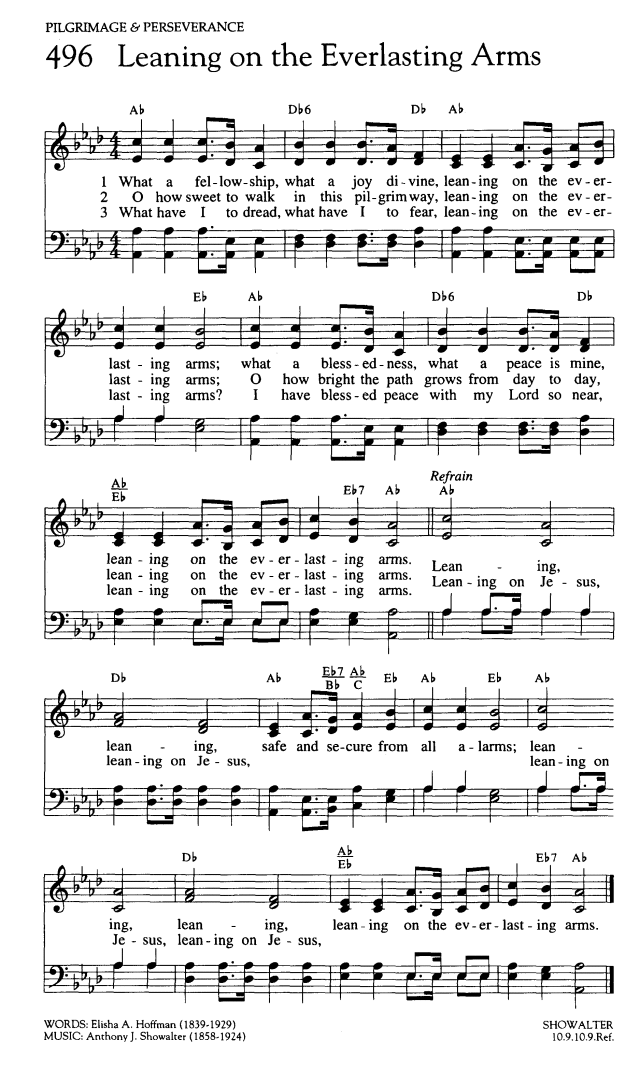 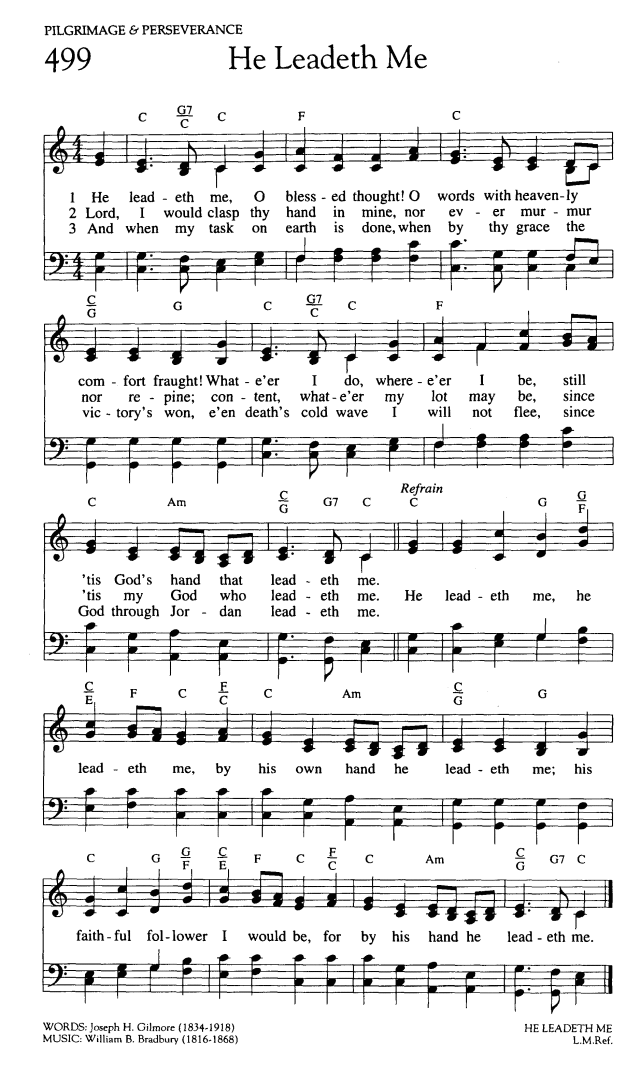 